                                           ZAPISNIK s 31. sjednice Školskog odbora održane 29. rujna 2015. godine s početkom u 12,50 sati.Nazočni: gosp. Božidar Balenović, gđa Mira Lisac, gđa Jadranka Ždero, gđa Jasmina Mandić, gđa Nataša ŠimunacIzočni: gosp. Krešimir Golubić/telefonski se ispričao/, gosp. Dražen Božić/telefonski se ispričao/Tatjana Bakarić, ravnateljicaMirjana Mihaljević, tajnica/zapisničar/                                            DNEVNI REDZapisnik s 30. sjednice Školskog odbora, usvajanjeGodišnji Plan i program rada za šk. god. 2015./2016., usvajanjeKurikulum za šk. god. 2015./2016., usvajanjePravilnik o kućnom redu, usvajanjeEtički kodeks, usvajanjeZapošljavanje pomoćnika u nastavi, upoznavanjePriopćenja, pitanja i prijedloziGđa Jadranka Ždero, predsjednica Školskog odbora, predlaže dopunu Dnevnog reda  točkom 8.:Zapošljavanje na radnom mjestu učitelja/ice kemije i prirode, prethodna suglasnost Školskog odbora.Prijedlog jednoglasno prihvaćen.                                                        Točka 1.Jednoglasno usvojen zapisnik s 30. sjednice Školskog odbora.                                                          Točka 2.Ravnateljica Škole, gđa Tatjana Bakarić, upoznaje prisutne članove ŠO s Godišnjim planom i programom rada u šk. god. 2015./2016.                                                         -1-Gosp. Božidar Balenović iz izlaganja ravnateljice primjećuje da su zaposlene nove časne sestre o kojima ŠO nije donosio Odluku. Ravnateljica pojašnjava da o zapošljavanju sestara ne odlučuje Škola niti ŠO, nego je to dogovor na nivou biskupije. Škola iskazuje potrebu, a biskupija nam dostavlja kanonski mandat za časne sestre.Godišnji plan i program rada za šk. god. 2015./2016. jednoglasno prihvaćen .                                                            Točka 3.                                                                                                                                                                                                                       Ravnateljica Škole upoznaje prisutne članove o Kurikulumu za šk. god. 2015./2016. Isti jednoglasno prihvaćen.                                                    Točka 4.Kućni red Škole jednoglasno prihvaćen.                                                     Točka 5.Etički kodeks neposrednih nositelja odgojno-obrazovnog rada jednoglasno prihvaćen.                                                       Točka 6.Ravnateljica Škole izvješćuje prisutne da je po natječaju za pomoćnike u nastavi održan selekcijski postupak i razgovor s kandidatima. Na natječaj se javilo 12 osoba, od toga se 2 u međuvremenu zaposlilo, 1 kandidat se nije odazvao, te je razgovor obavljen s 9 kandidata. Povjerenstvo za odabir kandidata:Tatjana Bakarić, ravnateljicaAnita Juranić, logoped- defektolog, koordinatorIvančica Prugovečki, predstavnik županije/ koja je financirala projekt „Prsten potprore“ iz EU fondova/, donijelo je Odluku da se zaposli:Ana Gajčević, prvostupnica radne terapije iz Ivanić Grada, koja već ima iskustva rada s djecom s teškoćama teIva Žmegač, završena Gimnazija, iz Ivanić Grada, koja je i prošle godine radila kao pomoćnik Katje Hanžek, VI.aAna Gajčević bit će pomoćnik u nastavi K.G., učeniku/ci II.b razreda, a Iva Žmegač, K.H., učeniku/ci VI.a razred. Ugovor se sklapa na određeno vrijeme/od 1.10.2015. i ne dulje od 30. lipnja 2016. godineImamo potrebu za još jednog pomoćnika u nastavi za učenika A.Ć.-učeniku/ci II.a razred s kojim je trenutno mama cijelo vrijeme boravka u Školi/. Prijavili smo se za projekt „Mladi za mlade“, očekujemo povratnu informaciju.                                                   Točka 7.Ravnateljica Škole izvješćuje da je obavila razgovor s roditeljem koji joj je uputio E-mail vezan uz produženi boravak u Školi. U međuvremenu roditeljima 1. i 2. razreda poslan je upitnik o zainteresiranosti za produženi boravak, od 103 roditelja, 12 ih je iskazalo interes. Načelniku Općine, gosp. Željku Filipoviću i Vijećnicima upućen je dopis s molbom za financiranje produženog boravka uz okvirne materijalne troškove koji obuhvaćaju godišnju plaću djelatnika i uređenje učionice za produženi boravak.Gđa Lisac pita koliko će djeca vremenski biti u produženom boravku. Odgovor ravnateljice je da bi to praktički bilo cijeli dan/od 7,00 – 17,00 sati/, ovisno o smjenama.Gosp. Balenović upoznaje prisutne članove ŠO da se je na Vijeću roditelja kome je on predsjednik, donijela Odluka o upućivanju dopisa Općini za financiranje ugibališta za autobuse i ograđivanje školskog prostora ,te da to uđe u financijski plan Općine za 2016. godinu. Također, moli ravnateljicu da Škola isto tako uputi dopis za navedeno.                                              Točka 8.Po dopunjenoj točki Dnevnog reda, ravnateljica Škole izvješćuje prisutne da je učiteljica Biljana Popović Horner na bolovanju. Obzirom da nastavni proces mora teći, na 15 dana zaposlena je Marina Cimaš, dipl. ing. prehrambene tehnologije koja je već radila i prošle šk. god. kod nas. Školski odbor prihvatio objašnjenje i daje                                                       -3-   jednoglasnu prethodnu suglasnost za zapošljavanje do 60 dana, odnosno do raspisivanja natječaju ako bude potrebno.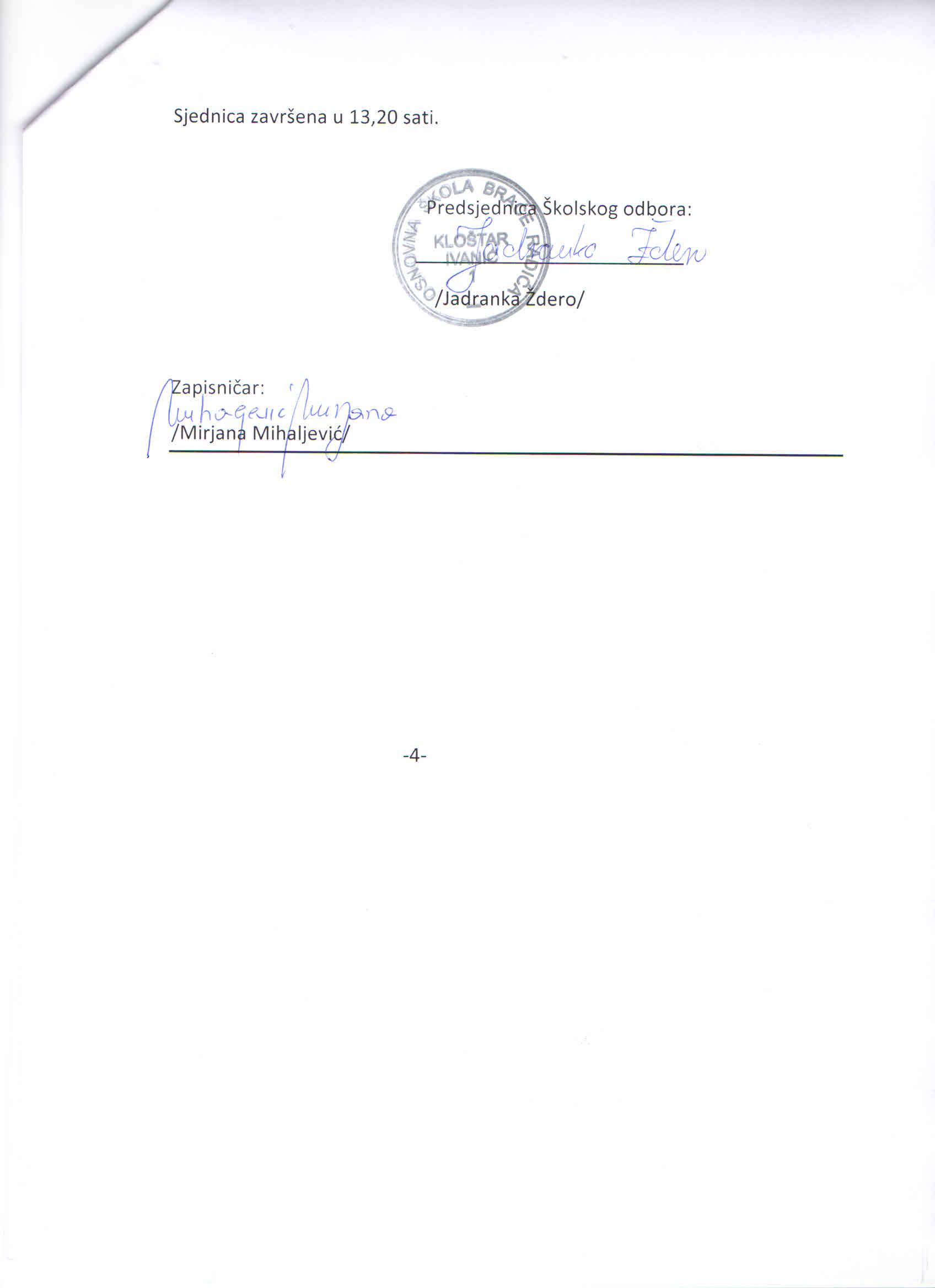                                                 -4-